TÍTULO DO ARTIGO NA LÍNGUA ORIGINAL (CALIBRI, 14, NEGRITO, CAIXA ALTA, CENTRALIZADO, com no máximo 15 palavras) Seções Primárias (Calibri, 14, negrito, justificado)Os textos dos artigos deverão ter entre 15 a 20 páginas, incluindo texto e referências. O texto deve incluir as seções usuais, tais como introdução, referencial teórico, metodologia da pesquisa, desenvolvimento, resultados e seção final de conclusão do artigo, fechando com as referências. Ao final do artigo, os autores devem listar um conjunto de palavras-chave para o índice remissivo (entre 20 e 30), assim como uma minibiografia de cada autor (exemplo ao final deste template).O texto deve estar configurado em fonte Calibri, 12 pts, justificado, recuo de primeira linha de 1.27 cm, espaçamento de 1.5 linhas, e espaço de uma linha entre parágrafos e títulos/subtítulos de seções. Palavras estrangeiras devem ser grafadas em itálico. Palavras em destaque devem ser grafadas em negrito. Não utilizar itálico e aspas em conjunto para destacar trechos/palavras.Em paráfrases, as quais a autoria da fonte não faz parte do texto, referenciar da seguinte forma: lorem ipsum dolor sit amet, consectetur adipiscing elit. Ut vulputate tincidunt turpis at tincidunt. Suspendisse aliquam venenatis ipsum (FREIRE, 2012).As citações devem seguir a NBR 10520. Citações diretas curtas (até três linhas) devem ser colocadas entre aspas duplas, “[...] lorem ipsum dolor sit amet, consectetur adipiscing elit. Ut vulputate tincidunt turpis at tincidunt. Suspendisse aliquam venenatis ipsum”, antecedidas ou seguidas de referenciação da fonte, de acordo com a regra acima, juntamente com a(s) página(s) das quais foram retiradas.Em caso de citações longas:Exemplo de uma citação longa, composta por mais de três linhas. O texto deve estar configurado em Calibri, 10 pts, justificado, espaçamento simples, com recuo de 4cm em todo o parágrafo. Lorem ipsum dolor sit amet, consectetur adipiscing elit. Ut vulputate tincidunt turpis at tincidunt (FREIRE, 2010, p. 95).Seções Secundárias (Calibri, 12, negrito, justificado)O texto deve manter a configuração das seções primárias. Não são permitidas notas de rodapé. Figuras deverão ser inseridas junto ao texto, em formato PNG com fundo transparente. Tabelas ou quadros deverão ser elaboradas através da própria ferramenta de tabelas do editor de texto, com dimensões adequadas. Links podem ser inseridos no corpo do texto (ppgter.ufsm.br).Figura 1 – Exemplo de Figura (Calibri, 12, centralizado, caixa baixa)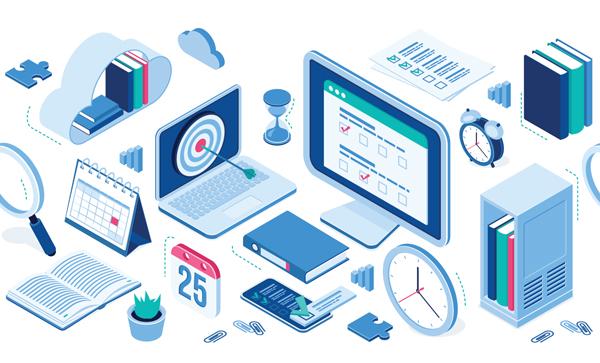 Fonte: fonte da figura (Calibri, 10, centralizado, caixa baixa)Tabela 1 – Título da tabela (Calibri, 12, justificado, caixa baixa)Fonte: Fonte da tabela. (Calibri, 10, justificado, caixa baixa)Referências (Calibri, 14, negrito, justificado)Configuração do texto: 12 pts, Calibri, alinhamento à esquerda, espaçamento simples entre linhas e espaçamento de 6 pts entre cada referência. O nome e sobrenome dos autores deve ser escrito por extenso, e repetidos, em vez do uso de traço/ponto (______.). A lista de referências deve ser feita em ordem alfabética.Autor pessoal:ÚLTIMO SOBRENOME (Caixa alta), Nome e Sobrenome. Título: subtítulo. 2. ed. (Número da edição) Local: Editora, ano.Até 3 autores:SILVA, Emanuel Tavares; GOMES, Galvão Vieira; SOUZA, Maria Nunes. Título: subtítulo. 13. ed. rev. e aum. Local: Editora, ano.Mais de 3 autores:SILVA, Emanuel Tavares et al. Título: subtítulo. Local: Editora, ano.Organizador (es), coordenador (es), tradutor (es):SILVA, Emanuel Tavares; GOMES, Galvão Vieira. (Orgs.). Título: subtítulo. Tradução de Nome e Sobrenome. [S.l.: s.n.] (Caso não contenha local e editora na obra referenciada), ano.Autor entidade:BRASIL. Ministério da Educação. Título. Brasília, DF, ano. Autoria desconhecida:PRIMEIRA palavra do título. Local:  Editora, ano.Parte/capítulo de obra:SILVA, Emanuel Tavares. Título da parte. In: SOUZA, Maria Nunes (Org.). Título da publicação: subtítulo. Local: Editora, ano, p. 3-9.	SILVA, Emanuel Tavares. Título da parte. In: SILVA, Emanuel Tavares (Org.). (caso autor da parte seja igual ao da publicação no todo). Título da publicação. Local: Editora, ano, p. 3-9.Tese, dissertação ou TCC:SILVA, Emanuel Tavares. Título da tese/dissertação/tcc: subtítulo. Ano da defesa. Tese/Dissertação/TCC (Nome do curso) – Nome da Instituição, Cidade, Estado, Ano da publicação.Dicionários:VERBETE. In: DICIONÁRIO de línguas estrangeiras. Local: Editora, ano. Disponível em: http://www.url completa. Acesso em: 3 jan. 2000.Eventos (trabalhos apresentados):SILVA, Emanuel Tavares; GOMES, Galvão Vieira. Título. In: NOME DO EVENTO EM CAIXA ALTA, 1. (Numeração do evento, se houver), ano, local (do evento). Anais ... (mesmo caso para Resumos...) Local (da publicação): Editora, ano. p. 3-9. (Quando em meio eletrônico, adicione a descrição física do recurso utilizado após a paginação. Ex. : ... p. 3-9. 1 CD-ROM.)Eventos (trabalhos apresentados) on-line:SILVA, Emanuel Tavares; GOMES, Galvão Vieira. Título. In: NOME DO EVENTO EM CAIXA ALTA, 1. (Numeração do evento, se houver), ano, local (do evento). Anais eletrônicos... Local: Editora, ano. Disponível em: http://www.url completa. Acesso em: 3 jan. 2000.Artigos e/ou matéria de revista:SILVA, Emanuel Tavares. Título do artigo. Título da revista, local, n. 1 (número da publicação), p. 3-9 (paginação inicial e final), jan. 2000. (data da publicação). Artigos on-line:SILVA, Emanuel Tavares. Título do artigo. Título da revista, Local, numeração, jan. 2000 (data da publicação). Disponível em: http://www.url completa. Acesso em: 3 jan. 2000.INFORMAÇÕES EXTRASPalavras-chave para o índice remissivo Informar  um conjunto entre 20 a 30 palavras-chave, em ordem alfabética, as quais  devem estar presentes no corpo do texto, para compor o índice remissivo da obra. Sobre os autoresPara cada autor deve ser informada uma minibiografia para ser inserida junto à obra, contendo: e-mail, ORCID, link para o Currículo Lattes e texto com formação e atuação profissional. Junto ao e-mail de submissão deve ser enviada uma foto com qualidade de impressão em torno de 300 dpi.Exemplo:Juliane Quevedo Simonettoe-mail: jqsimonetto8@gmail.com ORCID:  https://orcid.org/0000-0001-6664-3103Link para o Currículo Lattes: http://lattes.cnpq.br/4126789703398854Mestre em Tecnologias Educacionais em Rede, pelo programa de Pós-Graduação em Tecnologias Educacionais em Rede, da Universidade Federal de Santa Maria - UFSM. Possui graduação em Letras - Habilitação em Língua Portuguesa, Espanhola e Literatura pela Universidade da Região da Campanha e Especialização em Literatura Brasileira pelo Universidade Franciscana - UFN. Atualmente, é professora de Língua Portuguesa - Ensino Médio, na Escola Estadual de Ensino Médio Professora Maria Rocha.Giliane Bernardie-mail: Giliane.bernardi@ufsm.brORCID: https://orcid.org/0000-0002-6568-8921Link para o Currículo Lattes: http://lattes.cnpq.br/8988734339185408Professora Associada do Departamento de Computação Aplicada - DCOM, no Centro de Tecnologia da Universidade Federal de Santa Maria - UFSM. Professora do Mestrado Profissional em Tecnologias Educacionais em Rede, no Centro de Educação, estando na coordenação do programa, na gestão 2019-2021.  Possui graduação em Ciência da Computação pela Universidade de Passo Fundo, mestrado em Ciência da Computação pela Universidade Federal do Rio Grande do Sul e doutorado em Informática na Educação pela Universidade Federal do Rio Grande do Sul.EXEMPLO DE TÍTULOEXEMPLO DE TÍTULOInformação 1Informação XInformação XInformação XInformação XInformação XTOTALInformação X